University Course Review CommitteeMinutesMeeting #299April 10, 2019							Tobin Conference Room4:00 PM							 	 Knight Hall Room 238Part I – Consent AgendaCollege of Agriculture and Natural ResourcesAGEC3000		SMALL ENTERPRISE MANAGEMENT, 3.0 hrs.Current Course Description: Discusses tools for managerial decision-making, including demand analysis, input and output decisions, short- vs. long-term decision-making, linear programming, and risk management. Students will apply this knowledge to small-scale production and value-added agriculture, niche markets, and alternative enterprises. Prerequisites: AGEC/ECON 1020 and MATH 1400..Requested Change of Course Title: APPLIED ECONOMIC DECISIONSRequested Change of Course Description: The purpose of the class is twofold: 1) To practice applying concepts, tools, and models from principles of economics to real-world problems affecting agriculture and agribusiness; and, 2) To understand the role of individual behavior in economic outcomes that particularly affect agriculture.Requested Restrictions: Include only AGEC majors (BS in Ag Business)Requested Change of Prerequisites: AGEC/ECON 1010, AGEC/ECON 1020, and MATH 1400.Enforce in Banner?: YesProposed Term: Fall 2019Action: ApprovedCollege of Arts & SciencesMUSC1003		INTRODUCTION TO LIFE AS A MUSIC MAJOR, 3.0 hrs.Current Course Description: Preparation for study in the Western European classical tradition as represented in most American departments of music; in music of other cultures within American society; in other parts of the world, and in music making after graduation are focused upon. Developing information literacy is an essential component.Requested Change of Course Title: HISTORICAL PERSPECTIVES IN MUSIC IRequested Change of Course Description: The first semester of a three semester sequence covering the study of composers and music repertoire from antiquity to 1600. Prerequisite: Music majors and minors, or by permission of the instructor.Proposed Term: Spring 2020Action: ApprovedMUSC2050		HISTORICAL SURVEY I, 3.0 hrs.Current Course Description: First semester of a one-year series. Studies history and literature of music from antiquity through the Baroque. Prerequisite: ability to read music.Requested Change of Course Title: HISTORICAL PERSPECTIVES IN MUSIC IIRequested Change of Course Description: Continuation of materials and topics covered in Historical Perspectives in Music I. Study of composers and repertoire from 1600-ca. to 1800. Requested Change of Prerequisite: MUSC 1003, or by permission of instructor.Enforce in Banner?: YesProposed Term: Fall 2019Action: ApprovedMUSC2055		HISTORICAL SURVEY II, 3.0 hrs.Current Course Description: Second semester of a one-year series. Studies history and literature of music from the Classical Era to present. Prerequisite: ability to read music.Requested Change of Course Title: HISTORICAL PERSPECTIVES IN MUSIC IIIRequested Change of Course Description: Continuation of materials and topics covered in Historical Perspectives in Music I and II. Study of composers and repertoire from 1800 to present.  Requested Change of Prerequisite: MUSC 2050, or by permission of instructor.Enforce in Banner?: YesProposed Term: Spring 2020Action: ApprovedMUSC4600		PIANO PEDAGOGY, 1.0-2.0 hrs. (Max. 2)Current Course Description: Includes critical study and evaluation of piano teaching methods and materials. Prerequisite: 8 credit hours of piano study.Requested Change of Course Number: MUSC 4625Requested Dual Listing: MUSC 5625Requested Change of Credit Hours: 2.0 hrs (Max. 2)Requested Change of Course Description: This specialized course addresses the teaching of piano to children with special emphasis on the development of correct technique, studio teaching techniques, student learning styles, repertoire assignment, and all aspects of establishing a private studio. The last quarter of the class includes an in-class, supervised teaching unit. Prerequisite: 8 credit hours of piano study.Proposed Term: Fall 2019Action: ApprovedPSYC/WMST3300		GENDER DEVELOPMENT, 3.0 hrs. Current Course Description: Examines the development of gender roles and sex differences. Incorporates developmental, clinical and social psychological perspectives. Includes examination of biological, social and cultural factors on gender development; conceptualizations of masculinity, femininity and androgyny; differences in play behavior in boys and girls; evaluation of psychological measurement and research regarding gender development and sex differences. Prerequisite: A grade of C or better in PSYC 2300 and 4300 or FCSC 2121 or EDST 2450.Requested Change of Course Title: PSYCHOLOGY OF GENDERRequested Change of Course Description: In this course, we will examine a variety of psychological theories and research on the experiences and behaviors of men and women. We will study attitudes about gender, theories of gender development, and research about similarities and differences between men and women.Requested Change of Prerequisite: Grade of C or better in PSYC 1000..Enforce in Banner?: YesProposed Term: Spring 2020Action: ApprovedSOC3150		COLLECTIVE BEHAVIOR AND SOCIAL, 3.0 hrs.Current Course Description: Analyzes and explains fads, fashions, rumors, riots and mass behavior in light of theoretical frameworks. Studies social movements including blacks, women, labor, religions and students. Assesses meaning of contemporary revolutionary movements in Third World countries against sociological interpretations of historic French, Russian and Chinese Revolutions. Prerequisite: SOC 1000 or equivalent.Requested Change of Course Description: Analyzes and explains fads, fashions, rumors, riots and mass behavior in light of theoretical frameworks. Studies social movements including blacks, women, labor, religions and students.Requested Change of Prerequisites: SOC 1000.Enforce in Banner?: YesProposed Term: Fall 2019Action: ApprovedSTAT5210		STATISTICAL METHODS I, 3.0 hrs.Current Course Description: Introduction and overview of Statistical Methods aimed at preparing students for Regression, Design, Linear Models and generalized linear models courses at the graduate level. Students also get an introduction to programming in R/S-Plus and SAS. Prerequisite: concurrent registration in STAT 5510.Requested Change of Course Title: ADVANCED REGRESSIONRequested Change of Course Description: Advanced methodologies, with particular focus on concepts and methods related to regression. Topics include generalized linear models, nonlinear regression, elementary linear model theory, and Data Science topics such as resampling inference, ridge regression and the lass, and k-fold cross-validation.Requested Change of Prerequisite: MATH/STAT 4265/5265 and STAT 4015/5015. STAT 4025/5025 and STAT 4045/5045 are recommended.Enforce in Banner?: YesProposed Term: Fall 2019Action: ApprovedSTAT5220		STATISTICAL METHODS II, 3.0 hrs.Current Course Description: Introduction and overview of statistical methods aimed at preparing students for advanced topics courses in statistics. Includes an introduction to programming in SAS and R. Prerequisite: STAT 5210 and concurrent registration in STAT 5520.Requested Change of Course Title: ADVANCED DESIGNRequested Change of Course Description: Advanced study of experimental designs, observational designs, and mixed models. Topics include fixed and random effects, factorial, split-plot and repeated measures designs, and hierarchical models. Linear model methodology and Data Science concepts will also be emphasized.Requested Change of Prerequisite: MATH/STAT 4265/5265, at least one of STAT 4015/5015, STAT 4025/5025, or STAT 5210.Enforce in Banner?: YesProposed Term: Fall 2019Action: ApprovedCollege of BusinessMBAM5103		RESEARCH METHODS, 3.0 hrs.Current Course Description: Introduces the characteristics and various approaches to designing and conducting qualitative research projects in business research. Gain hands-on experience in various qualitative methods and analysis techniques. Skills covered are applicable to business problems encountered in both consumer and business-to-business markets, and public and private sectors.Requested Change of Course Title: BUSINESS RESEARCH METHODSRequested Change of Course Description: An overview of the scientific research process applied in the context of business. Topics include: 1) problem definition, 2) selection of a methodological approach, 3) design and implementation of field work (qualitative and survey methods), 4) analysis techniques (thematic analysis for qualitative research and statistical analysis for survey research), and 5) communicating results.Proposed Term: Fall 2019Action: ApprovedMBAM5305		SUSTAINABLE MANAGEMENT STRATEGY (CAPSTONE), 3.0 hrs.Current Course Description: Presents general principles of sustainable strategic management, relying heavily on case analysis. Course material will be managerially relevant, with an analytical and decision-oriented approach. Prerequisite: Successful completed of Fall 1, Spring MBAM semesters and a B or better in MBAM 5301.Requested Change of Course Title: STRATEGIC MANAGEMENT STRATEGY (CAPSTONE)Proposed Term: Fall 2019Action: ApprovedMBAX5200		BUSINESS RESEARCH METHODS, 3.0 hrs.Current Course Description: Provides methods and applications of business research. Quantitative data analysis and compensate for the flawed decision making common in business organizations.Requested Change of Course Description: An overview of the scientific research process applied in the context of business. Topics include: 1) problem definitions, 2) selection of a methodological approach, 3) design and implementation of field work (qualitative and survey methods), 4) analysis techniques (thematic analysis for qualitative research and statistical analysis for survey research), and 5) communicating results.Proposed Term: Fall 2019Action: ApprovedMBAX5225		DECISION SCIENCE MODELING FOR MANAGERS, 3.0 hrs.Current Course Description: Students study selected computer-based models for solving problems in the areas of operations, finance and marketing. Tools include mathematical programming, Monte Carlo simulation and project management networks. Based on Excel and its tools and covers some of the models necessary to develop and manage successful supply chains. Prerequisite: MBAX 5208; or permission from the MBA Program Director.Requested Change of Course Title: DECISION MODELINGProposed Term: Fall 2019Action: ApprovedMBAX5345		STRATEGIC MANAGEMENT IN DYNAMIC ENVIRONMENTS, 3.0 hrs.Current Course Description: Helps students develop the skills for formulating and implementing business-level, corporate, and global strategies in dynamic environments. Students master analytical and integrative tools to perform in-depth analyses of industries, firms, and competitors, predict competitive behavior, and develop and implement strategies to achieve and sustain competitive advantage. Prerequisites: MBAX 5225 and MBAX 5300; or permission from the MBA Program Director.Requested Change of Course Title: STRATEGIC MANAGEMENTProposed Term: Fall 2019Action: ApprovedCollege of Health SciencesNURS4055		APPLICATION OF EVIDENCE IN NURSING PRACTICE, 3.0 hrs.Current Course Description: Prepares RN students to engage in evidence-based nursing, specifically how to ask meaningful clinical questions, find relevant evidence, critically appraise evidence, and integrate best evidence with clinical expertise and patient/community values. Prerequisites: ReNEW AND Benchmark or Formal RN-BSN Admission; STAT 2050 or 2070 or equivalent; COM1 and COM2. Requested Change of Prerequisites: ReNEW Progression or Formal RN-BSN Admission; STAT 2050 or STAT 2070 or equivalent; COM1 and COM2.Enforce in Banner?: YesProposed Restrictions: PNRN, NURN, NUBSProposed Term: Fall 2019Action: ApprovedPart II – Regular AgendaCourses to DiscontinueCollege of Agriculture and Natural ResourcesAGEC3020	PRACTICE MAKES PERFECT: APPLYING PRINCIPLES OF ECONOMICS TO CURRENT AGRICULTURAL AND AGRIBUSINESS PROBLEMS, 3.0 hrs.Course Description: The purpose of the class is twofold: to practice the application of concepts, tools, and models from principles of economics to real-world problems and issues affecting agriculture and agribusiness; and to develop foundational written, oral, and digital communication skills for sharing knowledge and understanding of applied economic analyses. Prerequisite: AGEC/ECON 1010 and AGEC/ECON 1020, or equivalent, and satisfactory completion of COM1 requirements. COSC 1200 recommended.Proposed Term: Fall 2019Rationale:  This course was developed to improve our students' ability to apply economic decision making to agribusiness and agricultural problems to address concerns raised by faculty from assessment analyses.  Dr. Nicole Ballenger originally developed the course as a COM2.  However, given the growth in our student numbers the COM2 places a cap of 24 and reduces the ability of more of our students to take this course.  Our students have multiple other COM2 courses available.  Moreover, the course number 3020 creates confusion with advisors, our students, and the registrar's office regarding its substitutability with ECON 3020 Intermediate Microeconomic Theory.  It is not, nor was it intended to be a substitute for ECON 3020.  Thus, this course needs to be deleted as we are replacing it with a course that is not a COM2 course and changing the course number to remove this confusion about substitutability with ECON 3020.Action: ApprovedCollege of Arts & SciencesMUSC3020	JAZZ THEORY AND IMPROVISATION I, 2.0 hrs.Course Description: Introduces methods and materials of jazz improvisation. Students will grapple with theoretical concepts as well as practical application of those concepts or selections from standard repertoire. Prerequisites: MUSC 1030 and 1035.Proposed Term: Fall 2019Rationale:  The Music Department is currently undergoing a curriculum change. We have found that all music education majors are in need of the ability to improvise in some way. In the past this particular class has been optional to people who are interested in jazz. We are reformatting the course so that it will contain more broad skills of improvisation, not just jazz, and will replace the content currently offered in Aural Theory IV (MUSC 2045) which is “modern music.”Action: ApprovedMUSC4010	COUNTERPOINT, 3.0 hrs.Course Description: Project-oriented, taught with close instructor supervision. Students absorb basic elements of counterpoint and analyze appropriate examples taken from samples of contrapuntal works written over past 300 years, then write five contrapuntal works in diverse styles. Prerequisite: MUSC 2040.Proposed Term: Fall 2019Rationale:  The Curriculum Committee in the Department of Music is modernizing our curriculum to accommodate the needs of the 21st century student. This course is antiquated and no longer needed as part of a viable Music degree. This course is not a prerequisite for any other music course.Action: ApprovedMUSC4030	FORM AND ANLYSIS, 3.0 hrs.Course Description: Encompasses harmonic, thematic, formal and stylistic analysis of selected works representative of various periods. For graduate credit, students must present extra paper or project determined by instructor. Prerequisites: MUSC 2030 and 2035.Proposed Term: Fall 2019Rationale:  The Curriculum Committee in the Department of Music is modernizing our curriculum to accommodate the needs of the 21st century student. This course is antiquated and no longer needed as part of a viable Music degree. This course is not a prerequisite for any other music course.Action: ApprovedMUSC4300	INSTRUMENTATION AND ARRANGING, 3.0 hrs.Course Description: Explores instruments of the orchestra and band, as well as arranging for various instrumental and choral combinations. For graduate credit, students must present extra paper or project determined by instructor. Prerequisites: MUSC 2030, 2035, 2395.Proposed Term: Fall 2019Rationale:  The Curriculum Committee in the Department of Music is modernizing our curriculum to accommodate the needs of the 21st century student. This course is antiquated and no longer needed as part of a viable Music degree. This course is not a prerequisite for any other music course.Action: ApprovedCollege of Health SciencesHLSC3250	HEALTH AND ILLNESS IN AMERICAN RELIGIOUS LIFE, 3.0 hrs.Course Description: A cross-cultural study of the connections between religion and health. Students learn to appreciate and analyze the role different religions play in understanding health and illness, as well as the role religions can play in the context of modern medicine. Prerequisite: junior standing or permission of instructor.Proposed Term: Fall 2019Rationale: This course is not a prerequisite for any other courses. It has not been offered at all since at least 2013 (perhaps earlier), and we do not intend to offer it in the future.Action: ApprovedHLSC4030	EXPERIENCES IN COMMUNITY HEALTH SERVICE, 0.0 hrs.Course Description: Students will be advised and guided by faculty in the College of Health Sciences in providing health related community services. Activities will vary and include but are not limited to participation in health screenings, providing programs at senior housing, working with the Wyoming Center on Aging, participating in CHAP activities, etc. Prerequisite: Upper division status (junior or senior) or current enrollment in a professional program in the College of Health Sciences and permission of instructor.Proposed Term: Fall 2019Rationale: This course is not a prerequisite for any other courses. It has not been offered since 2015, nor does the College of Health Sciences intend to offer it in the future.Action: ApprovedHLSC4700	HEALTH INFORMATION TECHNOLOGY, 3.0 hrs.Course Description: Provides skills to conceptualize, design, and use computer and telecommunications systems to promote best practices and provide quality health care. Design a technology-based approach to one or more health care problems, building on complimentary knowledge of interdisciplinary team members. Prerequisite: senior or graduate status in Health Sciences, Business, or Engineering and Applied Sciences.Proposed Term: Fall 2019Rationale: This course is not a prerequisite for any other courses. The instructor for this course is no longer on campus, and the minor and major for which it was offered have now both been removed from the Catalog. We will provide course substitutions for the 2-3 students who are still enrolled in our Health Sciences Minor and might need an additional course.Action: ApprovedNURS5471	CAPSTONE: EXPERIENCE IN RURAL LEADERSHIP, 6.0 hrs.Course Description: Experiential learning in rural healthcare leadership. Prerequisite: NURS 5451; NURS 5461.Proposed Term: Fall 2019Rationale: The MS nursing curriculum has been re-organized and reduced from 36 to 30 credit hours. This course content has been combined with NURS 5482 to create one capstone for both concentrations.Action: ApprovedPart III – Regular AgendaCourses for AdditionCollege of Agriculture and Natural ResourcesANSC3535		INTRODUCTION TO WOOL EVALUATION, 2.0 hrs.Proposed Course Description: Objectively evaluate raw wool characteristics and quality determining factors across various wool grades and breed types. Particular emphasis will be given to how quality determining factors influence replacement selection and the end product produced. Competitive wool judging format will be used to enhance organizational skills, wool judging terminology, oral articulation skills.Proposed Prerequisite: ANSC 1010.Enforce in Banner?: NoProposed Activity Type: Lecture w/LabProposed Term: Fall 2019Rationale: Wyoming is number one in wool production and total value in the U.S. Thus, enhancing knowledge regarding it's quality determining factors is warranted as part of undergraduate curriculum at UW. We piloted this class Fall 2018 to determine it's viability moving forward and experienced significant success.  Not only did we experience interest with an enrollment of 13 students but we also won the inter-collegiate wool judging competition at the National Western Stock Show. I continue to receive more and more interest from prospective students and strongly feel that this class will enhance undergraduate education and recruiting efforts within the college. This course follows the judging curriculum model of an introductory course followed by selection to a competitive traveling team enrolled in ANSC 3540.Action: ApprovedANSC3540		COLLEGIATE WOOL JUDGING, 1.0 hrs.Proposed Course Description: Students representing the university in regional and national wool inter-collegiate contests are selected from this course.Proposed Prerequisite: ANSC 3535.Enforce in Banner?: YesProposed Activity Type: LabProposed Term: Spring 2020Rationale: Wyoming is number one in wool production and total value in the U.S. Thus, enhancing knowledge regarding it's quality determining factors is warranted as part of undergraduate curriculum at UW. We piloted this class Fall 2018 to determine it's viability moving forward and experienced significant success.  Not only did we experience interest with an enrollment of 13 students but we also won the inter-collegiate wool judging competition at the National Western Stock Show. I continue to receive more and more interest from prospective students and strongly feel that this class will enhance undergraduate education and recruiting efforts within the college.Action: ApprovedPATB2400		HOST DEFENSES AGAINST INFECTION, 3.0 hrs.Proposed Course Description: Course content will address history of immunology in the context of infectious diseases, different infectious pathogens and their interaction with higher-order life forms and an introduction of the immune system relevant to protect against invasive microorganisms. Course is appropriate for students majoring in Veterinary Sciences, Microbiology, or other Life Sciences fields.Proposed Prerequisite: MICR/MOLB 2021, or MICR/MOLB 2240.Enforce in Banner?: YesProposed Activity Type: LectureProposed Term: Spring 2020Rationale: Currently only an upper division Immunology course, PATB-4400 is offered to ANVS majors. The newly proposed 2000-level "introductory" immunology course, specifically as it pertains to host immune responses to infection would bridge the knowledge gap for students taking other upper-division Veterinary Sciences courses: Mammalian Pathobiology, PATB- 4130, Wildlife Diseases, PATB-4170, and Diseases of Food Animals, PATB-4110.  Additionally, the new course will complement PATB-2220, Pathogenic Microbiology. Students interested in pursuing a more in depth survey of the mammalian immune system, also will be better prepared to take PATB-4400 if they so choose.Action: ApprovedCollege of Arts & SciencesENGL5075		NON-PROFIT WRITING AND GRANTS, 1.0-4.0 hrs. (Max. 8)Proposed Course Description: Non-profit writing from a rhetorical perspective. Students analyze different kinds of non-profit communication, including fundraising, mission development, social media. Participate in grant proposal development or other organizational communication activity.Proposed Prerequisite: graduate status or 12 hours of 4000-level work.Enforce in Banner?: YesProposed Activity Type: LectureProposed Term: Fall 2019Rationale: This proposed ENGL 5075: Non-Profit Writing and Grants course responds to demand from students. In past semesters, MA students in English have wished to take courses in grant-writing. Our students have also sought positions as grant writers after graduation and would have been more successful in some cases if they had taken a formal course in this area. English has an undergraduate course covering this content, 4075: Non-Profit Writing and Grants, but no equivalent course at the graduate level. Funded graduate students cannot apply their state tuition waivers to undergraduate courses, and having grad students take Independent Studies (5975) on the topic incentivizes the course for neither instructor nor student: instructors cannot receive credit for Independent Studies as part of their standard teaching loads, and students receive transcripts reading "Independent Study," which offers no indication to employers of the actual skills students learned/content covered. To give students the training they seek, and also to make this training more visible on their academic records, we propose the addition of ENGL 5075 to the English Department's course offerings.Action: ApprovedPHYS3000	METHODS OF PHYSICS, 4.0 hrs.Proposed Course Description: This course provides introduction to mathematical methods and modern scientific computational tools used in physics/astronomy.  Topics include introduction to Python or linux operating system and use LabView software to run laboratory apparatus. Course examples will draw upon material in Physics 1210/1220 to help build fluency in the first year physics material. Restricted to PHYS and ASTR majors only.Proposed Prerequisite: PHYS 1220Enforce in Banner?: YesProposed Activity Type: Lecture w/LabProposed Term: Fall 2020Rationale: In the course of doing assessment of the undergraduate program over the last three years, interviews with majors and recent graduates have revealed a deficiency that faculty have suspected for some time. Physics majors are not seeing the applied facets of science like coding and statistics early enough in their careers to become competitive for employment or graduate study. The faculty propose to add a new course to the major that would be a hands-on laboratory in the applied tools of physics. This course would begin Fall of 2020. Course examples will draw upon material in the freshman-level Physics 1210 & 1220 courses in order to help build fluency the first year physics material, a need also recognized during assessment of the undergraduate majors program.Action: ApprovedSTAT4240/5240	DATA MINING, 3.0 hrs.Proposed Course Description: An introduction to statistical learning and data mining using techniques that have proven useful in recognizing patterns and making predictions. These techniques include both parametric and nonparameteric models. Tools for computing and evaluating these techniques will also be studied.Proposed Prerequisite: STAT 4015/5015Enforce in Banner?: YesProposed Activity Type: LectureProposed Term: Fall 2019Rationale: We are revamping our curriculum to be stronger in Data Science; data mining is right in the middle of that world. We routinely offer a selection of applied 4XXX/5XXX classes, useful both for our own students, and also quite popular with students across campus. Adding data mining to the mix will be good for all.Action: ApprovedSTAT4270/5270	APPLIED BAYESIAN STATISTICS, 3.0 hrs.Proposed Course Description: This course introduces Bayesian data analysis in an applied context. We will learn about Bayesian statistics primarily in a regression model context, taken broadly. A conceptual understanding of popular Markov Chain Monte Carlo algorithms will be provided.Proposed Prerequisite: STAT 3050 (STAT 4015/5015 recommended)Enforce in Banner?: YesProposed Activity Type: LectureProposed Term: Fall 2019Rationale: We are revamping our curriculum to be stronger in Data Science; Bayesian methods are central to much of Data Science. We routinely offer a selection of applied 4XXX/5XXX classes, useful both for our own students, and also quite popular with students across campus. Adding a Bayesian course at that level to the mix will be good for all.Action: ApprovedSTAT4280/5280	MODELS FOR HIERARCHICAL DATA, 3.0 hrs.Proposed Course Description: This course provides an introduction to the modeling and analysis of correlated/hierarchical data from exponential family member distributions (ex. presence/absence, count data, Gaussian data). Emphasis is on applications. Aimed to build off of a first course in regression analysis (STAT 4015/5015).Proposed Prerequisite: STAT 4015/5015Enforce in Banner?: YesProposed Activity Type: Lecture w/DiscussionProposed Term: Fall 2019Rationale: This course will cover topics in correlated/hierarchical data, and it will emphasize 'how to' approaches for modeling and analyzing this data as well as heavy emphasis on practical interpretation. Correlated data and issues related thereto are common in Data Science projects, and so this course will add to our effort to present a solid Data Science curriculum. Additionally there are numerous departments on campus whose graduate students regularly encounter hierarchical data and to date there are no classes that exist which provide an applied approach to this type of data.Action: ApprovedTHEA1050	BEGINNING DRAWING AND PAINTING, 3.0 hrs.Proposed Course Description: An introductory drawing and painting technique course for students to achieve a working knowledge of a variety of mediums that cross the disciplines of scenic, costume, and lighting design. Form, perspective, texture and basic color theories will be explored.Proposed Activity Type: StudioProposed Term: Fall 2019Rationale: This course is being taught as a THEA 3000 Special Topics in Theatre course this spring (Spring 2019). We would like to officially add it as a new course and make it a requirement for our BFA in Theatre & Dance, Design/Tech concentration. Previously, students seeking this degree were required to take ART 1005 Drawing I, but we have found that this one required Art course does not meet the needs of our program and our students. This new course would allow us to cover techniques in drawing, painting (in multiple mediums), and color theory early in the training to provide a stronger foundation for the later theatre design courses required in the degree. The course, if approved, will be offered in Spring 2020 and then will be offered every spring.Action: ApprovedCollege of BusinessFIN4070/5070	TAX PLANNING FOR FINANCIAL PLANNERS, 3.0 hrs.Proposed Course Description: The course focuses on principles, current law, and practice of income taxation and its impact on financial planning for individuals, couples, and families in their role as investors, employees, and business owners.Proposed Prerequisites: FIN 4070: Advanced Business Standing; FIN 5070: graduate standing.Enforce in Banner?: YesProposed Activity Type: Lecture w/DiscussionProposed Term: Fall 2019Rationale: This course will serve as a part of the Certified Financial Planner (CFP) program and MS finance degree. The existing tax courses the Accounting department offers focus more on the tax codes, individual tax preparation, forms and planning, and is geared towards the CPA curriculum. This course will focus on the knowledge and application of current tax law without much focus on preparation, forms, and planning, and will be geared towards the CFP curriculum.Action: ApprovedFIN5530		FIXED INCOME SECURITIES, 3.0 hrs.Proposed Course Description: This course provides an overview of the fixed income securities markets, pricing and risk management. In so doing, the course follows the CFA institute learning objectives of the CFA exam. We first introduce the major forms of fixed income securities. We then delve into valuation of these securities using a myriad of pricing techniques. We then embark on credit risk analysis, followed by fixed income portfolio management. Ultimately, the course aims at preparing students for most challenging and yet active fixed income markets: corporate bonds and mortgage securities.Proposed Dual Listing: FIN 4530Proposed Prerequisite: graduate standingEnforce in Banner?: YesProposed Activity Type: Lecture w/DiscussionProposed Term: Fall 2019Rationale: Fixed income market is the biggest financial market and its structure and valuation technique are vastly different from any other financial markets, such as equity market. Today, almost all financial professional designations demand the mastery of knowledge about fixed income securitiesHistorically finance department has not been able to offer a course in the fixed income area due to a lack of faculty resource. However, with a new hire, the department is able to add a course that is unlike other courses offered and therefore provide the students with the complete coverage of financial markets. In conjunction with our existing courses, this course offers our students a unique competitive advantage in facing the challenges and taking advantage of the opportunities of the 21st century.Action: ApprovedCollege of Health SciencesHM6645		ECOLOGY OF HEALTH AND MEDICINES IV, 1.0 hr.Proposed Course Description: This course integrates thematic content with an emphasis on core concepts needed for clinical practice in the changing healthcare environment.  Students will explore areas related to humanism in medicine including the themes of diversity, health equity, ethics, professionalism, and determinants of health. Restricted to WWAMI medical students only.Proposed Activity Type: SeminarProposed Grading System: S/UProposed Term: Fall 2019Rationale: The WWAMI Medical Education Program is improving its curriculum to fit in with dominant national trends, which are incorporating thematic curricula related to the form and function of health systems, systems improvements, lifelong learning, communication/interprofessional education, and population health. Students will cultivate systems thinking, leadership skills, and a scholarly approach for both the humanism and health systems components of this course.  Students will also explore areas related to humanism in medicine including the themes of diversity, health equity, ethics, professionalism, and determinants of health. This new course is part of the revised WWAMI curriculum and is a required course to be offered at all WWAMI sites. This fourth course builds on initial content from the first three courses in the series, HM 6615, 6625 & 6635.Action: ApprovedNURS5473	ADVANCING HEALTHCARE TRANSFORMATION THROUGH ACADEMIC-PRACTICE PARTNERSHIPS, 3.0 hrs.Proposed Course Description: Emphasis on academic/practice partnerships as avenues for addressing population health and related workforce development.Proposed Prerequisites: Admission to the NURS MS program, NURS 5405, NURS 5410.Enforce in Banner?: YesProposed Activity Type: LectureProposed Term: Fall 2019Rationale: The nursing MS curriculum was completely redesigned and launched fall 2017. This is a new course for the final semester of the program. This course will be offered fall 2019 for the 2017 student cohort. Course content is innovative and offers students the most current model for nursing academia and clinical partnerships.Action: ApprovedNURS5483	PRACTICUM: RURAL HEALTHCARE LEADERSHIP, 3.0 hrs.Proposed Course Description: Emphasis on the integration of learning through a practicum experience in educational or healthcare leadership.Proposed Prerequisites: Completion of all required MS courses, co-requisite NURS 5473.Enforce in Banner?: YesProposed Activity Type: PracticumProposed Grading System: S/UProposed Term: Fall 2019Rationale: The nursing MS curriculum was completely redesigned and launched fall 2017. This is a new course for the final semester of the program. Two practicum courses (NURS 5471, NURS 5482) were previously approved and are now being deleted as a decision was made to consolidate these two courses. These practicum courses were designed for nurse leader and nurse educator students respectively. Due to the small class size (n=7), a prudent use of faculty resources was to blend both student types into this one course.Action: ApprovedPHCY5044	PREVENTING FRAUD/WASTE/ABUSE, 2.0 hrs.Proposed Course Description: Course describes potential violations of legal requirements for health institutions and health professionals that can be considered fraud, waste & abuse.  Compliance strategies to avoid legal consequences will be discussed. Proposed Prerequisites: Enrollment in graduate or professional program or department permission.Enforce in Banner?: YesProposed Activity Type: Lecture w/DiscussionProposed Term: Summer 2019Rationale: This is a new course for the on-line Masters Degree program in Health Services Administration.  The course has previously been taught as a special topics/problems course but due to student/faculty interest we wish to convert it to its own course.Action: ApprovedOtherGIST1001		GIST ORIENTATION AND PORTFOLIO, 1.0 hr.Proposed Course Description: This course introduces students to the GIST degree, the resources necessary to be successful in the program, and the broader geospatial field and its impact on society. Topics include a survey of domain applications, the ethical, legal and social implications of using geospatial data, and geospatial certifications and credentialing.Proposed Activity Type: SeminarProposed Term: Fall 2019Rationale: GIST 1001, GIST Orientation and Portfolio, is a one credit seminar which will provide an introduction to the GIST undergraduate program to new students entering the program. It will introduce students to the resources and tools necessary to be successful in the program, including initial design and creation of an online portfolio which students will utilize in many subsequent courses in their program. Students will also be introduced to other learning resources for mastering software outside of coursework and will gain exposure to professional networks and internship opportunities through guest presentations from government and private sector representatives.Action: ApprovedGIST1100	GEOSPATIAL FOUNDATIONS, 3.0 hrs.Proposed Course Description: Provides fundamental knowledge of geospatial information and place-based science across disciplines, including spatial representation, scale, resolution, map projections, and coordinate systems. Students learn how to discover and access spatial data and read and analyze maps. Supports understanding of geospatial reasoning and cognition.Proposed Term: Fall 2019Action: ApprovedGIST2100	INTRODUCTION TO GEOGRAPHIC INFORMATION SYSTEMS, 4.0 hrs.Proposed Course Description: Introductory course covering fundamental principles of geographic information systems (GIS). Students will be introduced to both the theory and application of GIS, including GIS components, the nature of geospatial data, methods for data acquisition, database models, and GIS operations. Includes hands-on laboratory exercises using widely-used software.Proposed Term: Fall 2019Action: ApprovedGIST5100	FOUNDATIONS OF GEOSPATIAL INFORMATION SCIENCE AND TECHNOLOGY, 3.0 hrs.Proposed Course Description: This online and on-campus graduate-level course provides an introduction to key concepts in geospatial information science and technology (GIST) including spatial data structures, coordinate systems, cartographic principles, spatial analysis, modeling, spatial cognition, and applications of GIS in a multidisciplinary context. Lecture and project (poster)-based.Proposed Activity Type: LectureProposed Term: Fall 2019Rationale: This new course is the foundation of graduate courses that will contribute to Master's degrees and graduate certificates in Geospatial Information Science and Technology (GIST). It provides students with fundamental knowledge of spatial data concepts, geographic information systems, remote sensing, and spatial thinking at the graduate level and will be a core course for M.S. students and those earning a graduate certificate in GIS.Action: ApprovedGIST5150	ADVANCED PROGRAMMING IN SPATIAL SCIENCES, 3.0 hrs.Proposed Course Description: Introduces GIS programming to motivated students with little or no prior experience in programming; students develop programming skills used to understand geospatial data and to model geographical changes. Programming skills for handling emerging data types are emphasized.Proposed Activity Type: Lecture w/LabProposed Term: Fall 2019Rationale: This course is currently taught as a special topics course (GEOG) but will become an important part of a new geospatial information science and technology GIST) graduate curriculum. Programming is a vital skill for students studying GIST, and this course provides instruction on using relevant programming languages for addressing spatial data analysis.Action: ApprovedGIST5410	UAS SENSORS AND PLATFORMS, 1.0 hr.Proposed Course Description: This 1-credit online course taught over 8 weeks provides a detailed overview of the types of drones used for modern remote sensing and of the sensors that can be used with these different drone platforms to collect data, including RGB and multi-spectral cameras, thermal sensors, and lidar.Proposed Activity Type: LectureProposed Term: Fall 2019Rationale: This new course addresses a need at UW to provide instruction in UAS (drone) remote sensing. It is part of an expanded geospatial curriculum and a core course in a proposed graduate certificate in UAS remote sensing. Drones have become a widely used tool for collecting aerial data in industry and research, and it is critical that UW graduate students be given an opportunity to learn how to use this technology.Action: ApprovedGIST5420	UAS MISSION PLANNING, 1.0 hr.Proposed Course Description: This 1-credit online course taught over 8 weeks provides a detailed overview of mission planning for UAS (drone) data collection. Students learn to evaluate mission requirements for a variety of UAS applications, to choose appropriate hardware to accomplish these requirements, and to use mission planning software to translate requirements into flight plans and data collection strategies.Proposed Activity Type: Lecture w/LabProposed Term: Fall 2019Rationale: This new course addresses a need at UW to provide instruction in UAS (drone) remote sensing. It is part of an expanded geospatial curriculum and a core course in a proposed graduate certificate in UAS remote sensing. Drones have become a widely used tool for collecting aerial data in industry and research, and it is critical that UW graduate students be given an opportunity to learn how to use this technology. This 1-credit course specifically addresses flight planning for drone missions.Action: ApprovedGIST5430	UAS REGULATIONS AND SAFETY, 1.0 hr.Proposed Course Description: This 1-credit online course taught over 8 weeks provides students with a detailed overview of federal, state, and local regulations pertaining to UAS flights and data collection. Students also learn about how to operate drones safely in both personal and professional applications. Course content helps prepare students for FAA remote pilot certification.Proposed Activity Type: LectureProposed Term: Fall 2019Rationale: This new 1-credit course addresses a need at UW to provide instruction in UAS (drone) remote sensing. It is part of an expanded geospatial curriculum and a core course in a proposed graduate certificate in UAS remote sensing. Drones have become a widely used tool for collecting aerial data in industry and research, and it is critical that UW graduate students be given an opportunity to learn how to use this technology. Specifically, this course covers regulations and safety issues relevant to UAS operation and helps prepare students to pass the FAA certification exam for drone pilots.Action: ApprovedGIST5440	UAS GROUND SCHOOL AND OPERATIONS, 2.0 hrs.Proposed Course Description: This field course provides students with the practical experience to operate UAS (drones) safely, legally, and effectively for collecting data to be used in a variety of applications. Students learn about pertinent safety and regulations, and then spend much of the course time flying drones in the field and collecting data.Proposed Activity Type: LabProposed Term: Fall 2019Rationale: This new 2-credit course addresses a need at UW to provide instruction in UAS (drone) remote sensing. It is part of an expanded geospatial curriculum and a core course in a proposed graduate certificate in UAS remote sensing. Drones have become a widely used tool for collecting aerial data in industry and research, and it is critical that UW graduate students and professionals in the region be given an opportunity to learn how to use this technology. Specifically, this on-site course teaches students the skills necessary to fly drones safely and effectively to collect data for a variety of applications.Action: ApprovedPart IV – Tabled Courses	College of Agriculture and Natural ResourcesREWM5400		COMMUNITY ECOLOGY, 3.0 hrs.Proposed Course Description: Community ecology is the study of interactions within and among groups of species. This course focuses on (1) the major classical concepts and theories in community ecology, (2) the ways in which population dynamics can impact communities and how community dynamics can impact ecosystem processes and functioning, and (3) implementation of quantitative methods for conducting research that includes community ecology.Proposed Prerequisite: LIFE 3410 or equivalent.Enforce in Banner?: NoProposed Cross Listing: ECOL 5400Proposed Term: Fall 2019Rationale: The subject of Community Ecology is currently missing at UWyo. There are classes that focus on Population Ecology and Ecosystem Ecology, but Community Ecology is a critical component that combines these two disciplines. There is much graduate student interest in this course. I am currently offering a 3 credit "Investigations" on this topic and have 15 graduate students enrolled. Additionally, at meetings of the Program in Ecology, there was discussion about making this course a permanent course in the Fall, since many of the graduate students do field work in the spring that precludes them from taking this course. From these discussions, it seems as if there would be high enrollment in Fall 2019, and then the course could be offered every other year. This would, I think, satisfy student needs while also keeping enrollment high.Action: Tabled; to be concluded via e-mail.College of Arts & SciencesHIST3300		A SECRET HISTORY OF SCIENCE, 3.0 hrs.Proposed Course Description: This course explores developments in science from prehistory to the present. It focuses on the lesser-known men and women who contributed to science, as well as on seemingly superstitious beliefs that were nonetheless important to advances in knowledge. Restricted to junior class standing.Proposed Prerequisites: 6 hours in HIST or successful completion of a PN course.Enforce in Banner?: No?Proposed Activity Type: Lecture w/DiscussionProposed Term: Fall 2019Rationale: I am a new faculty member and am proposing this course because it aligns with my teaching interests, and because I believe it would appeal to a diverse array of students.Action: ApprovedCollege of BusinessACCT1010		PRINCIPLES OF ACCOUNTING I, 3.0 hrs.Current Course Description: Provides a basic understanding of the financial accounting information role in business and society. Focuses on the recording and reporting of business operating, financing, and investing events. Provide insights on business and enables students to become familiar with shareholder/external party reporting conventions. Requested Change of Course Number: ACCT 2010 (previously used number)Requested Prerequisites: Sophomore standing and MATH 1400.Enforce in Banner?: YesProposed Term: Spring 2020Action: ApprovedACCT1020		PRINCIPLES OF ACCOUNTING II, 3.0 hrs.Current Course Description: Provides a basic understanding of the managerial accounting information role in business decision-making. Provides insights on how businesses operate and enables students to become familiar with the conventions used by business to make decisions and how accounting information is reported to managers. Prerequisite: ACCT 1010.Requested Change of Course Number: ACCT 2020 (previously used number)Requested Change of Prerequisites: ACCT 2010Enforce in Banner?: YesProposed Term: Fall 2019Action: ApprovedDSCI3210	INTRODUCTION TO OPERATIONS AND SUPPLY CHAIN MANAGEMENT, 3.0 hrs.Current Course Description: An introductory course in production and operations management. Typical topics include operations strategy, quality management, facilities location, facilities layout, forecasting, inventory management, production planning, scheduling and project management. Prerequisites: IMGT 2400, STAT 2010, MATH 2355 or equivalents in each, sophomore standing. (EN majors: MATH 2205 and sophomore class standing.)Requested Change of Prerequisites: IMGT 2400 or equivalent, STAT 2050 or equivalent, MATH 2355 or equivalent, sophomore standing.Enforce in Banner?: YesProposed Term: Spring 2020Action: ApprovedIMGT2400		INTRODUCTION TO INFORMATION MANAGEMENT, 3.0 hrs.Current Course Description: Concerned with the role of information systems in managing organizations to make them more competitive and efficient. Specific topics include organizational and technical foundation of information systems and building and managing systems. Prerequisite: ACCT 1020.Requested Change of Course Title: INTRODUCTION TO BUSINESS ANALYTICSRequested Change of Course Number: IMGT 1400Requested Change of Prerequisite: MATH 1400Enforce in Banner?: YesProposed Term: Spring 2020Action: ApprovedOtherACES1000		EXPLORING YOUR PATH, 3.0 hrs.Proposed Course Description: Designed for Exploratory Studies students or any other student who want to explore their life and academic path. The course helps you find ways to connect your life meaning, values, and purpose to your academic and career journey. The instructor(s) support you in finding your way in your own unique life, career, and academic journey through classroom discussions, reflections, assessments, academic/career information searching, and more.Proposed Activity Type: LectureProposed Term: Fall 2019Rationale: Due to a high number of students entering UW as exploratory studies students, this course will provide an opportunity for them to have a structured course to help them explore their future life, career, and academic paths. Workshops have typically not yielded beneficial student attendance. Individual contact supports students but to provide services for the largest population possible, a course appears to be the most beneficial way to reach the most students.Action: Tabled; will finalize via e-mail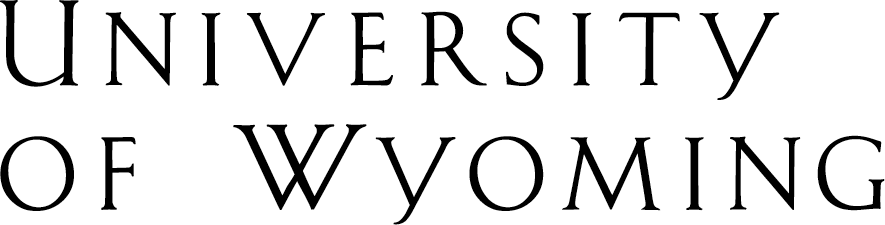 Office of the Registrar;   •  (307) 766-5272 • fax (307) 766-3960 • e-mail: registrar@uwyo.edu • www.uwyo.edu 